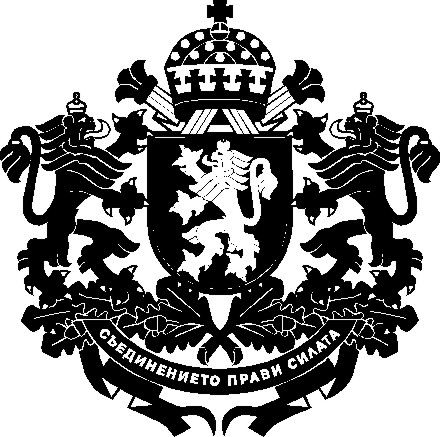 РЕПУБЛИКА БЪЛГАРИЯЗаместник-министър на земеделието, храните и горите………………………………………………………… г.ДОКЛАДот доц. д-р Янко Иванов – заместник-министър на земеделието, храните и горитеОтносно:  Проект на Наредба за условията и реда за използването на незадължителния термин за качество „планински продукт“ и за осъществяването на контрол върху неговата употребаУВАЖАЕМИ ГОСПОДИН МИНИСТЪР,На основание чл. 17, ал. 3 от Закона за прилагане на Общата организация на пазарите на земеделски продукти на Европейския съюз, внасям за одобрение проект на Наредба за условията и реда за използването на незадължителния термин за качество „планински продукт“ и за осъществяването на контрол върху неговата употреба.Незадължителният термин за качество „планински продукт“ е въведен в чл. 31 от Регламент (ЕС) № 1151/2012 на Европейския парламент и на Съвета относно схемите за качество на селскостопанските продукти и храни  (ОВ, L, бр. 343 от 14.12.2012 г.). Основните правила за прилагането на този термин са определени в Делегиран Регламент (ЕС) № 665/2014 на Комисията за допълване на Регламент (ЕС) № 1151/2012 на Европейския парламент и на Съвета по отношение на условията за използване на незадължителния термин за качество „планински продукт“ (ОВ, L, бр. 179 от 19.06.2014 г.). Неговата употреба не е задължителна, като държавите членки преценяват необходимостта от прилагането на схемата на национално ниво и съответното регламентиране на подробни правила в националното законодателство. 	Със Закона за изменение и допълнение на Закона за прилагане на Общата организация на пазарите на земеделски продукти на Европейския съюз (обн. ДВ, бр. 106 от 2018 г.), е създадена законова делегация - чл. 17, ал. 3, съгласно която министъра на земеделието, храните и горите определя с наредба условията и реда за употребата на този термин и за воденето и съдържанието на регистъра на производителите на земеделски продукти и храни, за които се използва незадължителният термин за качество „планински продукт”. С Ваша заповед № РД 09-267/26.03.2018 г. беше създадена работна група с представители на Министерство на земеделието, храните и горите и Българска агенция по безопасност на храните, която изготви настоящия проект на наредба.Целта на настоящия проект на наредба е изготвянето на подробни правила за употребата на  незадължителния термин за качество „планински продукт“, за осъществяването на контрол върху неговата употреба и за воденето на регистър на производителите на такива земеделски продукти и храни.Терминът за качество „планински продукт” се използва за описание на продукти от растителен и животински произход, вкл. за пчелен мед и пчелни продукти, произведени и преработени в планински райони, които попадат в землищата на населените места, посочени в Приложение № 1 към чл. 3, ал. 3 от Наредбата за определяне на критериите за необлагодетелстваните райони и териториалния им обхват (обн., ДВ, бр. 20 от 2008 г.). Продукт с означението „планински продукт“ може да се произвежда от регистрирани земеделски стопани по реда на чл. 3 от Наредба № 3 от 1999 г. за създаване и поддържане на регистър на земеделските стопани, както и от производител и търговец на храни, чийто обект за производство на продукта е регистриран по реда на чл. 12 от Закона за храните. Терминът „планински продукт“ може да се използва и при извършване на директни доставки на непреработени продукти от животински произход от производители, регистрирани по реда на Наредба № 26 от 14 октомври 2010 г. за специфичните изисквания за директни доставки на малки количества суровини и храни от животински произход. Също така производителите следва да са вписани в регистъра на производителите на планински продукти, публикуван на интернет страницата на Министерство на земеделието, храните и горите. Терминът „планински продукт“ може да се използва за продукти, добити от животни, като например мляко и яйца, чието производството се извършва в планински райони. За продукти, произведени от животни, като например месо, животните следва да бъдат отглеждани в планински райони и да прекарат най-малко последните две трети от живота си в тези райони. За целта съществуват ограничения и за произхода на фуражите, които следва да бъдат главно от планински райони. Фуражите се считат за произхождащи главно от планински райони, ако делът на годишната дажба фуражи, които не могат да бъдат произведени в планински райони, изразен в процент сухо вещество, не надвишава 50%, а в случаите на преживни животни – 40%. Терминът „планински продукт“ може да се използва и за пчелни продукти, ако пчелите са събирали нектар и полен само в планински райони.Терминът „планински продукт“ може да се използва и при извършване на директни доставки на непреработени продукти от животински произход от производители, регистрирани по реда на Наредба № 26 от 14 октомври 2010 г. за специфичните изисквания за директни доставки на малки количества суровини и храни от животински произход, които са вписани в регистъра на производителите на планински продукти на интернет страницата на Министерство на земеделието, храните и горите.            За получаване на Удостоверение на производител на земеделски продукти и храни, за които се използва незадължителният термин за качество „планински продукт“, кандидатите подават заявление по образец до съответната Областна дирекция по безопасност на храните по местонахождение на животновъдния обект/стопанството. Инспекторите в съответната Областна дирекция по безопасност на храните извършват документална проверка и проверка на място за допустимостта на кандидата. Ако кандидатът отговаря на условията, директорът на съответната Областна дирекция по безопасност на храните издава удостоверение за съответствие на продукта с условията за използване на незадължителният термин за качество “планински продукт” по образец, утвърден от изпълнителния директор на Българската агенция по безопасност на храните. Българската агенция по безопасност на храните информира Министерството на земеделието, храните и горите за издаденото удостоверение, след което производителят се вписва служебно в публичния регистър на производителите на планински продукти, който се поддържа на интернет страницата на Министерството на земеделието, храните и горите. Контролът върху употребата на термина „планински продукт“ се извършва от Българската агенция по безопасност на храните на всеки етап от производството, преработката и дистрибуцията със земеделски продукти и храни с термина за качество „планински продукт“.В съответствие с чл. 65, ал. 1 от Закона за прилагане на Общата организация на пазарите на земеделски продукти на Европейския съюз се налага глоба от 1000 лв. до 5000 лв., когато се използва термина „планински продукт“, но не отговаря на условията на настоящата наредба и на Делегиран Регламент № 665/2014 за допълване на Регламент № 1151/2012 по отношение на условията за използване на незадължителния термин за качество „планински продукт“. Приемането и прилагането на предложения акт ще се отрази върху бюджета на Министерство на земеделието, храните и горите поради необходимостта от създаването на публичен регистър на производителите на земеделски продукти и храни, за които се използва незадължителният термин за качество „планински продукт“, който ще се публикува на интернет страницата на Министерство на земеделието, храните и горите.Не се предвижда финансова тежест за адресатите на наредбата, тъй като издаването на удостоверение за съответствие на продукта с условията за използване на незадължителният термин за качество „планински продукт“ е безплатно.Проектът не е свързан с транспониране в националното законодателство на актове на Европейския съюз, поради което не е приложена таблица за съответствие с европейското право.  С наредбата се осигурява прилагането на чл. 31 от Регламент (ЕС) № 1151/2012 и на Делегиран Регламент (ЕС) № 665/2014,  поради което същата се издава и на основание чл. 7а от Закона за нормативните актове.Съгласно чл. 26, ал. 3 и 4 от Закона за нормативните актове, проектите на Наредба и доклад (мотиви) са публикувани на интернет страницата на Министерството на земеделието, храните и горите и на Портала за обществени консултации, като на заинтересованите лица е предоставен 30-дневен срок за предложения и становища. Съгласно чл. 26, ал. 5 от Закона за нормативните актове справката за постъпилите становища и предложения, заедно с обосновка за неприетите предложения е публикувана на интернет страницата на Министерството на земеделието, храните и горите и на Портала за обществени консултации.Проектът е съгласуван в съответствие с разпоредбите на Правилата за изготвяне и съгласуване на проекти на нормативни актове в системата на Министерството на земеделието и храните. Направените целесъобразни бележки и предложения са приети и отразени в приложения проект.УВАЖАЕМИ ГОСПОДИН МИНИСТЪР,Във връзка с гореизложеното и на основание чл. 17, ал. 3 от Закона за прилагане на Общата организация на пазарите на земеделски продукти на Европейския съюз, предлагам да одобрите предложения проект на Наредба за условията и реда за използването на незадължителния термин за качество „планински продукт“ и за осъществяването на контрол върху неговата употреба. С уважение,ДОЦ. Д-Р ЯНКО ИВАНОВ	Заместник-министърДОМИНИСТЪРА НА ЗЕМЕДЕЛИЕТО, ХРАНИТЕ И ГОРИТЕГ-Н РУМЕН ПОРОЖАНОВОДОБРЯВАМ,МИНИСТЪР НА ЗЕМЕДЕЛИЕТО, ХРАНИТЕ И ГОРИТЕ:                              РУМЕН ПОРОЖАНОВПриложениe: Наредба;Справка за отразяване на постъпилите становища;Справка за отразяване на постъпилите предложения от обществената консултация;Постъпили становища.